Admitted patient palliative care NMDSExported from METEOR(AIHW's Metadata Online Registry)© Australian Institute of Health and Welfare 2024This product, excluding the AIHW logo, Commonwealth Coat of Arms and any material owned by a third party or protected by a trademark, has been released under a Creative Commons BY 4.0 (CC BY 4.0) licence. Excluded material owned by third parties may include, for example, design and layout, images obtained under licence from third parties and signatures. We have made all reasonable efforts to identify and label material owned by third parties.You may distribute, remix and build on this website’s material but must attribute the AIHW as the copyright holder, in line with our attribution policy. The full terms and conditions of this licence are available at https://creativecommons.org/licenses/by/4.0/.Enquiries relating to copyright should be addressed to info@aihw.gov.au.Enquiries or comments on the METEOR metadata or download should be directed to the METEOR team at meteor@aihw.gov.au.Admitted patient palliative care NMDSIdentifying and definitional attributesIdentifying and definitional attributesMetadata item type:Data Set SpecificationMETEOR identifier:273046Registration status:Health!, Superseded 07/12/2005DSS type:National Minimum Data Set (NMDS)Scope:The scope of this data set is admitted patients receiving palliative care in all public and private acute hospitals, and free standing day hospital facilities. Hospitals operated by the Australian Defence Force, correctional authorities and Australia's external territories are not currently included.Palliative care patients are identified by the data element Hospital service—care type, code N[N].N.Collection and usage attributesCollection and usage attributesStatistical unit:Episodes of care for admitted patients.Collection methods:National reporting arrangementsState and territory health authorities provide the data to the Australian Institute of Health and Welfare for national collation, on an annual basis.Periods for which data collected and collated nationallyFinancial years ending 30 June each year.Implementation start date:01/07/2005Implementation end date:30/06/2006Comments:Number of days of hospital in the home care data will be collected from all states and territories except Western Australia from 1 July 2001. Western Australia will begin to collect data from a later date.Scope links with other NMDSsEpisodes of care for admitted patients which occur partly or fully in designated psychiatric units of public acute hospitals or in public psychiatric hospitals:Admitted patient care NMDS, version 2.Admitted patient mental health care NMDS, version 2.Source and reference attributesSource and reference attributesSubmitting organisation:National Health Information Group
Relational attributesRelational attributesRelated metadata references:Has been superseded by Admitted patient palliative care NMDS 2006-07 Health!, Superseded 23/10/2006
Is re-engineered from  Admitted patient palliative care, NMDS, NHIMG, Superseded 01/03/2005.pdf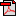  (118.3 KB)No registration statusMetadata items in this Data Set Specification 